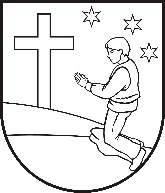 OBEC LOKCA, Obecný úrad,  Lokca 3, 029 51 Lokca								U z n e s e n i e   č. 2zo  zasadania obecného zastupiteľstva konaného dňa 8. apríla 2016Obecné zastupiteľstvo A. Berie na vedomie žiadosť Mgr. Martiny Florkovej, bytom Lokca č.341 o zmenu účelu využitia pozemkov parc. č.400 a 401/2  s tým, že žiadosť bude postúpená spracovateľovi územného plánu obcežiadosť p. Martiny Finikovej, bytom Lokca č. 389 o pridelenie bytu žiadosť:a/ p. Petra Bombjaka, bytom Lokca 423 o zaradenie parciel do územného plánu obce Lokca EKN parc.č. 2341 orná pôda o výmere 2.965 m2, zapísaná na LV č.3697 v celosti EKN parc.č. 2342 orná pôda o výmere 1.324 m2, zapísaná na LV 4545 v podiele ¾ účasti p. Petra Bombjaka, bytom Lokca č. 423b/ EKN parc.č. 2342 orná pôda o výmere 1.324 m2, zapísaná na LV 4545 v podiele 1/6 účasti JUDr. Janu Fejovú, bytom Lokca č. 25 c/ EKN parc.č. 2343 orná pôda o výmere 1.931 m2, EKN parc.č. 2344 orná pôda výmere 566 m2, EKN parc. č. 2345 orná pôda o výmere 983 m2, zapísané na LV č.4631 v podiele 12/14 účastín p. Jozefa Žuffu, bytom Lokca č. 537 s tým, že žiadosť bude postúpená spracovateľovi územného plánu obcežiadosť p. Jána Maslana, bytom Lokca č. 214 o odkúpenie časti pozemku parc.č. 8224/1 vyjadrenie OŠK Lokca na ponuku prenájmu motorového vozidla Renault TRAFIC NO 086BDinformáciu o činnosti OŠK Lokcapripomienku p. Oľgy Papánovej, bytom Lokca č. 457 k návrhu pomenovania ulíc v obci Lokca pripomienku p. Jozefa Sochu, Lokca č. 453 k návrhu pomenovania ulice „Brezová“ v obci Lokca žiadosť UST s. r. o. ul. Hviezdoslavovo námestie 201, Námestovo o súhlasné stanovisko k vybudovaniu v obci Lokca verejné dopravno-obslužné zariadenie – čerpaciu stanicu s tým, že žiadosť bude postúpená spracovateľovi územného plánu obce  informáciu p. starostu o pozvánke na návštevu do Počátok v mesiaci jún 2016 B. Schvaľuje   1.  darovaciu zmluvu na prevod vlastníckeho práva pre Obec Lokca k novovytvoreným       nehnuteľnostiam:pozemok parcela registra „C“ č .2202/11, zapísaná na LV č.115, trvalé trávnaté porasty       výmere 19 m2 v celosti od darcu p. Gabriela PTÁČINOVÁ, rod. Srnčíková,bytom Lokca č.349, nar. 28.8.1976pozemok parcela registra „C“ č. 2203/14, zapísaná na LV č. 2039, trvalé trávnatéporasty o výmere 94 m2 v celosti od darcu p. Eduard HOMOLA, rod. Homola, bytom Lokca č. 350, nar. 5.2.1946pozemok parcela registra „C“ č. 2204/13, zapísaná na LV č. 1181, záhrady o výmere81 m2 v podiele 1/2 účastín v pomere k celku od darcu p. Alexandra SOCHOVÁ,rod. Bukovinská, bytom Lokca č. 351, nar. 21.5.1943 a v podiele ½ účastín v pomerek celku od darcu p. Tibor SOCHA, rod. Socha, bytom Slnečná 163/4, Námestovo, nar. 9.4.1963pozemok parcela registra „C“ č. 2204/14, zapísaná na LV č.1315, záhrady o výmere20 m2 v BSM celosti od darcov p. Jozef SOCHA rod. Socha, nar. 03.03.1972a manželka Marcela SOCHOVÁ rod. Rošťáková, nar. 19.02.1975, obaja bytom Lokca 557pozemok parcela registra „C“ č. 666/18, zapísaná na LV č. 3286, zastavané plochya nádvoria o výmere 81 m2 v podiele 1/6 účastín v pomere k celku od darcu MáriaBALÁKOVÁ rod. Ľubová, nar. 02.07.1938, bytom Lokca 90, v BSM podiele 47/60účastín v pomere k celku od darcov p. Dušan BETÍK rod. Betík, nar. 30.10.1967a manželka Katarína BETÍKOVÁ rod. Kramarčíková, nar. 25.11.1971, obaja bytomLokca 346, 029 51 Lokca a v podiele 1/20 účastín pomere k celku  od darcu p. Katarína BETÍKOVÁ rod. Kramarčíková, nar. 25.11.1971, bytom Lokca 346pozemok parcela registra „C“ č. 666/12, zapísaná na LV č.3281, zastavané plochy a nádvoria o výmere 81 m2 v podiele 1/40 účastín v pomere k celku od darcu Jozef Ružôň rod. Ružôň, nar. 09.09.1945,btom Lokca 275 pozemok parcela registra „C“ č. 666/12, zapísaná na LV č.3281, zastavané plochy a nádvoria o výmere 81 m2 v podiele 1/40 účastín v pomere k celku od darcu Július Ružôň rod. Ružôň, nar. 15.09.1950, bytom Lokca 276pozemok parcela registra „C“ č. 666/12, zapísaná na LV č.3281, zastavané plochy a nádvoria o výmere 81 m2 v podiele 1/20 účastín v pomere k celku od darcu Ignác REMKO rod. Remko, nar. 04.05.1951, bytom Lokca 336pozemok parcela registra „C“ č. 666/12, zapísaná na LV č.3281, zastavané plochy a nádvoria o výmere 81 m2 v podiele 1/10 účastín v pomere k celku od darcu Genovéva VAJDIAROVÁ rod. Jadroňová, nar.03.04.1952, bytom Lokca 39pozemok parcela registra „C“ č. 666/12, zapísaná na LV č.3281, zastavané plochy a nádvoria o výmere 81 m2 v podiele 1/240 účastín v pomere k celku od darcu Anna PAPÁNOVÁ rod. Bakaľová, nar. 19.07.1957, bytom Lokca 342pozemok parcela registra „C“ č. 666/12, zapísaná na LV č.3281, zastavané plochy a nádvoria o výmere 81 m2 v podiele 1/15 účastín v pomere k celku od darcu Mária ŠTÍTOVÁ rod. Ošťadnická, nar.  01.06.1958, bytom Mierová 1967/12pozemok parcela registra „C“ č. 666/12, zapísaná na LV č.3281, zastavané plochy a nádvoria o výmere 81 m2 v podiele 1/240 účastín v pomere k celku od darcu Monika FILIČKOVÁ rod. Bakaľová, nar. 15.12.1960, bytom Miklošicová 905/5, Námestovopozemok parcela registra „C“ č. 666/12, zapísaná na LV č.3281, zastavané plochy a nádvoria o výmere 81 m2 v podiele 1/60 účastín v pomere k celku od darcu Jozef BALÁK rod. Balák, nar. 14.02.1964, bytom Lokca 206pozemok parcela registra „C“ č. 666/12, zapísaná na LV č.3281, zastavané plochy a nádvoria o výmere 81 m2 v podiele 1/15 účastín v pomere k celku od darcu Ján MASLAN rod. Maslan, nar. 14.02.1970, bytom Lokca 490pozemok parcela registra „C“ č. 666/12, zapísaná na LV č.3281, zastavané plochy a nádvoria o výmere 81 m2 v podiele 1/240 účastín v pomere k celku od darcu Miroslav BAKAĽA rod. Bakaľa, nar. 20.09.1972, bytom Lokca 344pozemok parcela registra „C“ č. 666/12, zapísaná na LV č.3281, zastavané plochy a nádvoria o výmere 81 m2 v podiele 1/15 účastín v pomere k celku od darcu Jozef BAKALA rod. Bakala, nar. 19.06.1974, bytom Lokca 533pozemok parcela registra „C“ č. 666/12, zapísaná na LV č.3281, zastavané plochy a nádvoria o výmere 81 m2 v podiele 133/840 účastín v pomere k celku od darcu Zuzana ZÁHOROVÁ rod. Recká, nar. 21.03.1966, bytom Lokca 69pozemok parcela registra „C“ č. 666/12, zapísaná na LV č.3281, zastavanéplochy a nádvoria o výmere 81 m2 v podiele 1/240 účastín v pomere k celku od darcu Alena TOMČÍKOVÁ rod. Buganová, nar. 27.06.1980, bytom Vasiľov 101pozemok parcela registra „C“ č. 666/12, zapísaná na LV č.3281, zastavané plochy a nádvoria o výmere 81 m2 v podiele 29/120 účastín v pomere k celku od darcu Mgr. Ľubomír SOCHA rod. Socha, nar. 04.08.1976, bytom Lokca 359pozemok parcela registra „C“ č. 666/17, zapísaná na LV č.3285, zastavané plochy a nádvoria o výmere 5 m2 v podiele 1/56 účastín v pomere k celku od darcu Ján RAČÁK rod. Račák, nar. 23.01.1970, bytom Lokca 13pozemok parcela registra „C“ č. 666/17, zapísaná na LV č.3285, zastavané plochy a nádvoria o výmere 5 m2 v podiele 35/56 účastín v pomere k celku od darcu Mgr. Alena BAKOŠOVÁ rod. Sihelská, nar.06.04.1974, bytom Breza 433   2.  knižničný a výpožičný poriadok obecnej knižnice v Lokci     3.  zámer odpredaja pozemku podľa § 9a, odst.8 písm.e/ zákona č.138/1991 Zb.           o majetku obcí  v znení neskorších predpisov, vzhľadom na prípad hodný osobitného        zreteľa, vedeného na LV č. 2573 vo vlastníctve obce Lokca, C - KN parcelu č. 2156/8        o celkovej výmere 33 m2 zastavané plochy, parc.č. 2156/47 o výmere 20 m2, zastavané        plochy a nádvoria odčlenené GP č. 61/2016 vyhotoveným Brandys  s .r. o., ul. Cyrila        Metoda 329/6, Námestovo, dňa 3.3.2016 pre p. Miroslava Banasa, nar. 16.11.1970, bytom        Lokca č. 523. Dôvodom osobitného zreteľa je, že predmetný pozemok je priľahlý          k pozemku vo vlastníctve žiadateľa. Pozemok je pre obec nepotrebný a inak nevyužiteľný.        Všetky výdavky spojené s prevodom hradí kupujúci. Z celkového počtu 9 poslancov        o tomto uznesení hlasovalo 9 poslancov.   4.  zámer prevodu majetku obce v zmysle § 9a odst.8 písmeno e) zák. č. 138/1991 Zb.        o majetku obcí v znení neskorších predpisov, vzhľadom na prípad hodný osobitného        zreteľa, konkrétne prevod na základe zámennej zmluvy, ktorou pre p. Petra Gemeľu,        bytom Lokca č. 553 získa novovytvorené parcely z parc. E – KN č. 2239/3 zapísaná na        LV č.2573, ktorá bude slúžiť ako dvor pri rodinnom dome za parcely registra C-KN                  č. 2205/31, 2205/32, ktoré sa nachádzajú pod plánovanou miestnou komunikáciou        a ako dôvod osobitného zreteľa je potreba majetkoprávneho vysporiadania pozemkov pod        plánovanou miestnou komunikáciou.         Z celkového počtu 9 poslancov o tomto uznesení hlasovalo 9 poslancov.   5.  dotáciu pre CVČ „ Maják“ Námestovo, Komenského 487 na obdobie január- máj 2016     vo výške 1500 EUR 6.  prenájom nebytových priestorov občianskemu združeniu „POLUDIENOK“, so sídlom 02951     Lokca 415 -  na ObZS Lokca 274 na dobu neurčitú v cene 1 EUR/ rok 7.  členský príspevok pre MAS Biela Orava vo výške 1000 EUR8.  nájomnú zmluvu s Rímsko-katolíckou cirkvou, farnosť Lokca, 029 51 Lokca 5 na pozemok     parc.č. CKN 2235/5 na dobu 15 rokov vo výške 100 Eur/rok za účelom výstavby Zberného     dvora  9.  ukončenie nájmu firmy STRIME  s. r. o , Karpatské námestie 10 , 83106  Bratislava            v prenajatých priestoroch v areáli bývalej SEZ v časti budovy Energoblok s.č.503     a priľahlého pozemku  k 31.7.201610. ukončenie nájmu firmy Vladimír Zelník, Jančekova 16, Ružomberok v prenajatých     priestoroch v areáli bývalej SEZ v časti budovy s.č. 500 k 31.12.2016 C. Navrhuje  1. kandidátov za prísediacich na Okresnom súde v Námestove                                                                                                                                                                                                                                                                                                                                                                                                                                                                                                                                                                                                                                                                                                                                                                                                                                                                                                                                                                                                                                                                                                                                                                                                                                                                                                                                                                                                                                                                                                                                                                                                                                                                                                                                                                                                                                                                                                                                                                                                                                                                                                                                                                                                                                                                                                                                                                                                                                                                                                                                                                                                                                                                                                                                                                                                                                                                                                                                                                                                                                                                                                                           JUDr. Janu Fejovú, Lokca č. 25    Patrika Kubolka, Lokca č. 388 D. Deleguje   1. za členov Rady školy ZŠ s MŠ Lokca 71 na funkčné obdobie 2016 -2020     MUDr. Michala Prádela, bytom Lokca č. 265     Ing. Juraja Dulíka, bytom Lokca č. 236     JUDr. Janu Fejovú, bytom Lokca č. 25     Patrika Kubolka, bytom Lokca č. 388   E. Neschvaľuježiadosť Elektro s. r. o. Sahul, Zákamenné č.27 o odkúpenie nehnuteľnosti Hasičskej zbrojnice F. Súhlasí     1.  s vypracovaním projektovej dokumentácie na rekonštrukciu autobusovej zastávky -         VARIANT 2      2.  s vydávaním Obecných novín 2 x ročne s tým, že termín uzávierky 2. čísla v roku 2016             bude 15.novembra       3.  so zámenou časti pozemku parc. č. EN 8217/3 vo vlastníctve obce za časť pozemku           parc. č. KN 53/2 vo vlastníctve Mgr. Ľubomíra Sochu, bytom Lokca č. 359 v súvislosti           s vysporiadaním priľahlej miestnej komunikácie    4.  s výstavbou Požiarnej zbrojnice v areáli bývalej SEZ  G. Konštatujek žiadosti p. Terézie Kramarčíkovej, bytom Lokca č.448 o zaradenie parciel zapísaných na    LV 2630, parc.č. EN 3174, 3175 a 3176 v k. ú. Lokca v časti Pustina do územného plánu na výstavbu rodinných domov, že v súčasnom platnom územnom pláne sa pozemky       nachádzajú v ochrannom pásme, kde je plánovaný obchvat cesty I/78 triedy, ktorý je       v ÚP VÚC Žilina H. Ukladástavebnej komisii vykonať ohliadku k žiadosti p. Jána Maslana, bytom Lokca č. 214 o odkúpenie časti pozemku parc.č. 8224/1 CH. Ruší uznesenie č.7/2009 bod B odst.2 zo dňa 18.9.2009                                                    Ing. Miroslav Valčičák                                                         starosta obce